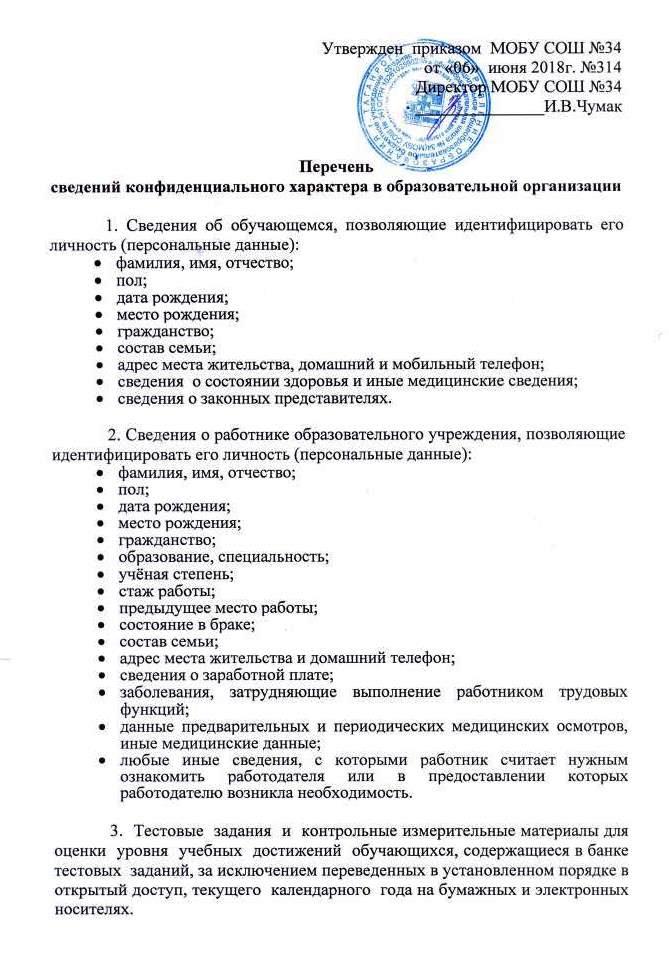      	4. Тексты (задания) экзаменационных  работ  на  бумажных  и электронных  носителях  для  проведения  в  текущем  календарном  году государственной  итоговой аттестации выпускников образовательных учреждений.     	5.  Сведения  и промежуточные статистические данные о результатах проведения единого государственного экзамена.	6.  Сведения, содержащие  информацию  о  прохождении и решениях, принимаемых  на  промежуточных  этапах рассмотрения аттестационных дел сотрудников.	7.  Сведения  и статистические данные о результатах оказания услуг в образовательном учреждении до момента их официального опубликования.	8. Сведения, содержащие данные по результатам внутреннего и внешнего контроля объёмов и качества образовательных услуг и служебным проверкам.	9. Сведения о плане финансово-хозяйственной деятельности образовательного учреждения, до момента его официального опубликования.	10. Сведения о финансовых операциях.		11. Сведения о состоянии банковских счетов.	12. Сведения о планах закупок и инвестициях до момента их официального опубликования.		13. Сведения о содержании и характере договоров, контрактов, соглашений, одной из сторон в которых выступает образовательное учреждение.	14. Сведения относительно оборудования помещений образовательного учреждения охранной и пожарной сигнализацией и места ее установления.	15. Сведения об объёмах поступающих средств (из бюджета, из внебюджетных фондов, от предпринимательской деятельности, от спонсоров и жертвователей) до момента их официального опубликования.	16. Сведения о деятельности конкурсных  комиссий и об оценке конкурсных предложений до момента утверждения победителя конкурса.	17. Сведения, раскрывающие содержание плана гражданской обороны образовательного учреждения.	18. Сведения, раскрывающие вопросы защиты образовательного учреждения от чрезвычайных ситуаций техногенного характера и  террористических проявлений.	19. Другие сведения, связанные с деятельностью образовательного учреждения, которые не составляют государственной тайны, и разглашение которых может привести к причинению вреда образовательному учреждению, повлечь материальные убытки и нанести вред его деловой репутации.  